Muy Señora mía/Muy Señor mío:Me complace invitarle a asistir a la reunión del Grupo de Trabajo 2/16 (Servicios digitales multimedios y aspectos humanos), que está previsto que se celebre de manera totalmente virtual el 22 de noviembre de 2023, de las 09.30 a las 12.30 horas (hora de Ginebra).El objetivo principal de esta reunión es Consentir en virtud del AAP o Determinar en virtud del TAP los temas de trabajo de las Cuestiones del GT2/16 que hayan alcanzado un grado de madurez suficiente, particular:–	C23/16: F.DC-CGS-FRA, F.DC-CGS-TREC–	C24/16: F.IF-SLM–	C28/16: H.861,0 (V2), F.TMonRDHDurante el periodo comprendido entre agosto y noviembre de 2023, antes de la reunión del GT2/16, diversos Grupos de Relator celebrarán reuniones en línea (en particular, los encargados de las Cuestiones 13/16, 24/16 y 28/16, según se indica en https://itu.int/net/ITU-T/lists/rgm.aspx?Group=16&Q=-1&From=2022-10-28&To=2023-03-17), cuyos resultados se examinarán en la reunión del Grupo de Trabajo correspondiente. En la página https://itu.int/go/rgm/tsg16 se irá facilitando más información a medida que se disponga de ella.No se concederán becas para esta reunión virtual de medio día. Toda la reunión se desarrollará en inglés únicamente, sin interpretación.Téngase en cuenta que la inscripción es obligatoria (en línea en la dirección: https://www.itu.int/net4/CRM/xreg/web/registration.aspx?Event=C-00013100). Para poder participar, necesitará la aprobación del coordinador competente.Para participar a distancia se utilizará la herramienta de participación a distancia MyMeetings.En el Anexo A se facilita la información práctica de la reunión. El proyecto de orden del día, preparado de acuerdo con los Copresidentes del Grupo de Trabajo 2/16, Sres. Mohannad El-Megharbel y Hideki Yamamoto, figura en el Anexo B.PLAZOS CLAVE (antes de la reunión)Le deseo una reunión agradable y productiva.Anexos: 2Anexo A Información práctica de la reuniónMÉTODOS DE TRABAJO E INSTALACIONESPRESENTACIÓN DE DOCUMENTOS Y ACCESO A LOS MISMOS: Las contribuciones deben presentarse utilizando preferentemente la Publicación Directa de Documentos (véase la NOTA); los proyectos de DT deben remitirse por correo-e a la secretaría de la Comisión de Estudio utilizando la plantilla correspondiente. El acceso a los documentos de la reunión se facilita a partir de la página web de la Comisión de Estudio, y está restringido a los Miembros del UIT-T titulares de una cuenta de usuario de la UIT con acceso TIES. NOTA – Debido a las limitaciones de la plataforma DDP, la carga de contribuciones para esta reunión del Grupo de Trabajo a través del DDP comenzará el 4 de noviembre de 2023. Si desea presentar contribuciones antes de esa fecha, sírvase enviarlas por correo electrónico a la Secretaría a la tsbsg16@itu.int.IDIOMA DE TRABAJO: La reunión se celebrará en su integridad en inglés únicamente.PARTICIPACIÓN A DISTANCIA INTERACTIVA: Se utilizará la herramienta MyMeetings para ofrecer la participación a distancia en todas las sesiones, incluidas las sesiones de toma de decisiones tales como las plenarias de los Grupos de Trabajo y de las Comisiones de Estudio. Los delegados deben inscribirse para la reunión e identificarse y dar a conocer su afiliación al hacer uso de la palabra. La participación a distancia se facilita con la máxima diligencia posible. Los participantes deben tener presente que la reunión no se retrasará ni se interrumpirá por la incapacidad de un participante a distancia para conectarse, escuchar o ser escuchado, según el criterio del Presidente. Si se considera que la calidad de la voz de un participante a distancia es insuficiente, el Presidente podrá interrumpirlo y abstenerse de concederle la palabra hasta que se indique que el problema se ha resuelto. Se alienta a los participantes a utilizar el chat de la reunión para asegurar la gestión eficaz del tiempo durante las sesiones, a discreción del Presidente.ACCESIBILIDAD: Podrá facilitarse subtitulado en tiempo real o interpretación en lenguaje de signos previa solicitud para quienes así lo requieran en las reuniones en que se traten cuestiones de accesibilidad (Grupo de Trabajo 2/16 relativo a las Cuestiones 26/16 y 28/16), a reserva de la disponibilidad de intérpretes y de financiación. Estos servicios de accesibilidad deben solicitarse al menos dos meses antes de la fecha de inicio de la reunión, marcando la casilla correspondiente en el formulario de inscripción.INSCRIPCIÓN, NUEVOS DELEGADOS, BECAS Y APOYO PARA LA OBTENCIÓN DEL VISADOINSCRIPCIÓN: La preinscripción previa es obligatoria y se efectúa en línea a través de la página principal de la Comisión de Estudio a más tardar un mes antes de la reunión. Según lo indicado en la Circular TSB 68, el sistema de inscripción requiere la aprobación del Coordinador para las solicitudes de inscripción; en la Circular TSB 118 se detalla cómo configurar la aprobación automática de esas solicitudes. Algunas de las opciones en el formulario de registro se aplican únicamente a los Estados Miembros, como las de función, las solicitudes de interpretación y las solicitudes de becas-e. Se invita a los miembros a incluir mujeres en sus delegaciones siempre que sea posible.La inscripción es obligatoria mediante el formulario de inscripción en línea de la página web de la Comisión de Estudio. Sin inscripción, los delegados no podrán acceder a la herramienta de participación a distancia MyMeetingsNUEVOS DELEGADOS, BECAS Y APOYO PARA LA OBTENCIÓN DEL VISADO: Dado que, para las reuniones virtuales, no hay desplazamiento implicado, no se conceden becas ni apoyo para la obtención del visado. Se organizarán sesiones de orientación para nuevos delegados cuando el Presidente de la Comisión de Estudio lo considere apropiado.ANNEX B
Draft agenda ______________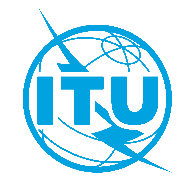 Unión Internacional de TelecomunicacionesOficina de Normalización de las TelecomunicacionesGinebra, Ref.:Ref.:Carta Colectiva TSB 5/16CE 16/SCA:-	Las Administraciones de los Estados Miembros de la Unión;-	Los Miembros del Sector UIT-T;-	Los Asociados que participan en los trabajos de la Comisión de Estudio 16; y a-	Las Instituciones Académicas de la UITTel.:Tel.:+41 22 730 6805A:-	Las Administraciones de los Estados Miembros de la Unión;-	Los Miembros del Sector UIT-T;-	Los Asociados que participan en los trabajos de la Comisión de Estudio 16; y a-	Las Instituciones Académicas de la UITFax:Fax:+41 22 730 5853A:-	Las Administraciones de los Estados Miembros de la Unión;-	Los Miembros del Sector UIT-T;-	Los Asociados que participan en los trabajos de la Comisión de Estudio 16; y a-	Las Instituciones Académicas de la UITCorreo-e:Correo-e:tsbsg16@itu.intA:-	Las Administraciones de los Estados Miembros de la Unión;-	Los Miembros del Sector UIT-T;-	Los Asociados que participan en los trabajos de la Comisión de Estudio 16; y a-	Las Instituciones Académicas de la UITWeb:Web:https://itu.int/go/tsg16A:-	Las Administraciones de los Estados Miembros de la Unión;-	Los Miembros del Sector UIT-T;-	Los Asociados que participan en los trabajos de la Comisión de Estudio 16; y a-	Las Instituciones Académicas de la UITAsunto:Reunión virtual del Grupo de Trabajo 2/16; 22 de noviembre de 2023Reunión virtual del Grupo de Trabajo 2/16; 22 de noviembre de 2023Reunión virtual del Grupo de Trabajo 2/16; 22 de noviembre de 202322 de septiembre de 2023–	Presentación de las contribuciones de los Miembros del UIT-T para las que se requiera traducción22 de octubre de 2023–	Inscripción (mediante el formulario de inscripción en línea de la página web de la Comisión de Estudio)9 de noviembre de 2023–	Presentación de contribuciones de los Miembros del UIT-T (por correo electrónico hasta el 3 de noviembre de 2023 y mediante publicación directa de documentos después)Atentamente,Seizo Onoe Director de la Oficina de
Normalización de las Telecomunicaciones 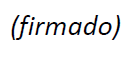  CE 16 del UIT-T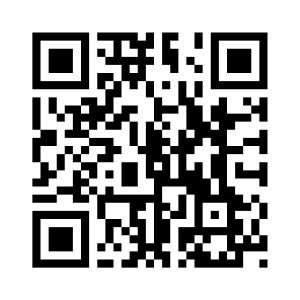 #Agenda itemsAgenda itemsOpening remarksOpening remarksApproval of agendaApproval of agendaDocument allocationDocument allocationIPR roll callIPR roll callReport of the previous WP2/16 meeting (Geneva, 10-21 July 2023, SG16-R11)Report of the previous WP2/16 meeting (Geneva, 10-21 July 2023, SG16-R11)Review and approval of interim WP1/16 activities (as applicable)Review and approval of interim WP1/16 activities (as applicable)Q23/16 "Digital culture-related systems and services"Q24/16 "Human factors for intelligent user interfaces and services"Q26/16 "Accessibility to multimedia systems and services"Q28/16 "Multimedia framework for digital health applications"Start of approval process (WTSA-20 Res.1 and ITU-T A.8) for mature WP2/16 textsStart of approval process (WTSA-20 Res.1 and ITU-T A.8) for mature WP2/16 textsApproval of outgoing liaison statementsApproval of outgoing liaison statementsFuture meetingsFuture meetingsAny other businessAny other businessClosing of the meetingClosing of the meeting